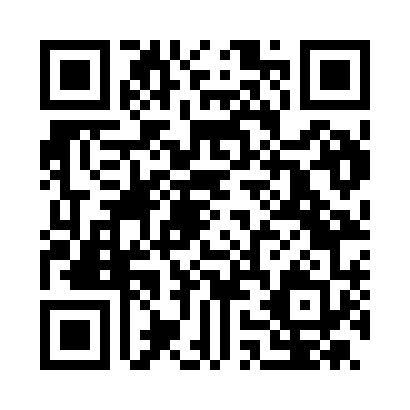 Prayer times for Agnano, ItalyWed 1 May 2024 - Fri 31 May 2024High Latitude Method: Angle Based RulePrayer Calculation Method: Muslim World LeagueAsar Calculation Method: HanafiPrayer times provided by https://www.salahtimes.comDateDayFajrSunriseDhuhrAsrMaghribIsha1Wed4:166:101:156:148:2110:072Thu4:146:081:156:158:2210:093Fri4:126:071:156:158:2310:114Sat4:106:061:156:168:2510:135Sun4:086:041:156:178:2610:146Mon4:066:031:156:178:2710:167Tue4:046:021:156:188:2810:188Wed4:026:001:156:198:2910:209Thu4:005:591:146:198:3010:2210Fri3:585:581:146:208:3110:2311Sat3:565:571:146:218:3310:2512Sun3:545:561:146:218:3410:2713Mon3:535:551:146:228:3510:2914Tue3:515:531:146:238:3610:3015Wed3:495:521:146:238:3710:3216Thu3:475:511:146:248:3810:3417Fri3:455:501:146:258:3910:3618Sat3:445:491:156:258:4010:3719Sun3:425:481:156:268:4110:3920Mon3:405:471:156:268:4210:4121Tue3:385:471:156:278:4310:4222Wed3:375:461:156:288:4410:4423Thu3:355:451:156:288:4510:4624Fri3:345:441:156:298:4610:4725Sat3:325:431:156:298:4710:4926Sun3:315:431:156:308:4810:5127Mon3:295:421:156:308:4910:5228Tue3:285:411:156:318:5010:5429Wed3:275:411:166:328:5110:5530Thu3:255:401:166:328:5210:5731Fri3:245:391:166:338:5310:58